Resoluciones #333 - #345Resoluciones #333 - #345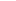 